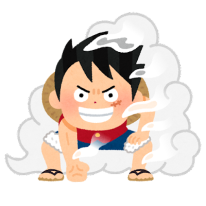 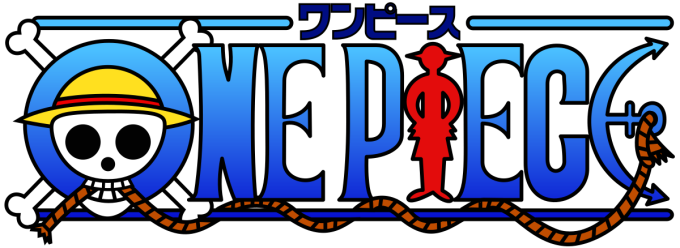 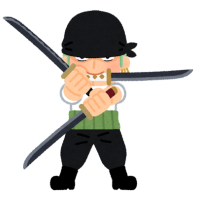 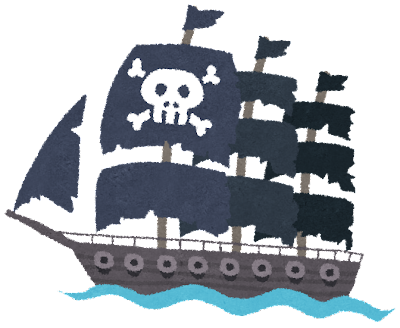 -----------------------------------------------------------------------------------------------------------------------------------------------------A) If Nick was a cat…B) If Mr. Hoshino was a bird…C) If Kota was a fish…D) If Mr. Rios was a lizard…E) If Hajin was a dog…1) … would he have to go to school?2) … would he have to wash the dishes?3) … would he have to clean his room?4) … would he have to speak English?5) … would he have to eat vegetables?Yes, he would.Yes, he would.Yes, he would.No, he wouldn’t.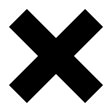 No, he wouldn’t.No, he wouldn’t.A) If Nick was a cat…B) If Mr. Hoshino was a bird…C) If Kota was a fish…D) If Mr. Rios was a lizard…E) If Hajin was a dog…1) … would he have to go to school?2) … would he have to wash the dishes?3) … would he have to clean his room?4) … would he have to speak English?5) … would he have to eat vegetables?